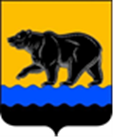 СЧЁТНАЯ ПАЛАТА ГОРОДА НЕФТЕЮГАНСКА16 мкрн., д. 23, помещение № 97, г. Нефтеюганск, Ханты-Мансийский автономный округ - Югра(Тюменская область), 628310, телефон: 20-30-54, факс: 20-30-63 е-mail: sp-ugansk@mail.ru_____________________________________________________________________________________ЗАКЛЮЧЕНИЕна проект изменений в муниципальную программу города Нефтеюганска «Развитие физической культуры и спорта в городе Нефтеюганске»Счётная палата города Нефтеюганска на основании статьи 157 Бюджетного кодекса Российской Федерации, Положения о Счётной палате города Нефтеюганска, утверждённого решением Думы города Нефтеюганска от 22.12.2021 № 56-VII, рассмотрев проект изменений в муниципальную программу «Развитие сферы физической культуры и спорта в городе Нефтеюганске» (далее по тексту – муниципальная программа, проект изменений), сообщает следующее:1. Проектом изменений планируется утвердить объём финансирования муниципальной программы по мероприятиям:1.1. «Создание условий в городе Нефтеюганске, ориентирующих граждан на здоровый образ жизни посредством занятий физической культурой и спортом, популяризация массового спорта».1.1.1 Ответственному исполнителю комитету физической культуры и спорта администрации города Нефтеюганска (далее - Комитет) запланировано финансирование за счёт местного бюджета:1) 2023 год – 6 568,691 тыс. рублей;2) 2024 год - 6 568,691 тыс. рублей;3) 2025 год - 6 568,691 тыс. рублей.На период с 2026 г. по 2030 г. запланировано финансовое обеспечение на уровне 2025 года.1.1.2. Соисполнителю муниципальной программы – департаменту образования и молодёжной политики администрации города Нефтеюганска предусмотрено финансирование за счёт местного бюджета:1) 2023 год – 299,170 тыс. рублей;2) 2024 год – 299,170 тыс. рублей;3) 2025 год – 299,170 тыс. рублей.На период с 2026 г. по 2030 г. запланировано финансовое обеспечение на уровне 2025 года.По статьям 222 «Транспортные услуги», 226 «Прочие работы и услуги» (в части медицинских услуг), 346 «Увеличение стоимости прочих оборотных запасов (материалов)», 349 «Увеличение стоимости прочих материальных запасов однократного применения» расчёты на экспертизу не предоставлены, в связи с чем, невозможно сделать вывод об обоснованности расходов, запланированных на программное мероприятие. 1.2. «Организация отдыха и оздоровление детей».В рамках мероприятия Комитету запланировано финансирование:1) 2023 год – 3 921,014 тыс. рублей, в том числе бюджет автономного округа – 2 381,560 тыс. рублей, местный бюджет – 1 539,454 тыс. рублей;2) 2024 год – 3 921,014 тыс. рублей, в том числе бюджет автономного округа – 2 381,560 тыс. рублей, местный бюджет – 1 539,454 тыс. рублей;3) 2025 год – 3 921,014 тыс. рублей, в том числе бюджет автономного округа – 2 381,560 тыс. рублей, местный бюджет – 1 539,454 тыс. рублей.На период с 2026 г. по 2030 г. финансовое обеспечение за счёт средств окружного бюджета не предусмотрено, за счёт средств местного бюджета запланировано 3 728,000 тыс. рублей.1.3. «Подготовка спортивного резерва и спорта высших достижений».В рамках мероприятия Комитету запланировано финансирование:1) 2022 год – 704 844,567 тыс. рублей, в том числе бюджет автономного округа – 15 549,400 тыс. рублей, местный бюджет – 608 042,692 тыс. рублей, внебюджетные источники – 81 252,475 тыс. рублей.Плановые расходы на реализацию мероприятия за счёт средств местного бюджета в 2022 году увеличены на 19 316,089 тыс. рублей, в связи с потребностью финансовых средств на оплату прохождения углубленного медицинского осмотра спортсменов муниципальных учреждений (15 483,200 тыс. рублей), а также коммунальных услуг, услуг по техническому обслуживанию и ремонту недвижимого имущества и проведению лабораторных исследований и испытаний муниципального автономного учреждения «Спортивная школа «Сибиряк» (3 832,889 тыс. рублей); 2) 2023 год – 704 311,471 тыс. рублей, в том числе бюджет автономного округа – 22 128,700 тыс. рублей, местный бюджет – 652 826,871 тыс. рублей, внебюджетные источники – 29 355,900 тыс. рублей;3) 2024 год – 716 001,313 тыс. рублей, в том числе бюджет автономного округа – 34 574,500 тыс. рублей, местный бюджет – 652 070,913 тыс. рублей, внебюджетные источники – 29 355,900 тыс. рублей; 4) 2025 год – 724 560,119 тыс. рублей, в том числе бюджет автономного округа – 44 352,000 тыс. рублей, местный бюджет – 650 852,219 тыс. рублей, внебюджетные источники – 29 355,900 тыс. рублей.На период с 2026 г. по 2030 г. финансовое обеспечение за счёт средств окружного бюджета не предусмотрено, за счёт средств местного бюджета запланировано 3 242 589,515 тыс. рублей, за счёт внебюджетных источников 146 779,500 тыс. рублей. В рамках указанного мероприятия запланированы расходы на обеспечение деятельности (оказание услуг) муниципальных учреждений, подведомственных комитету физической культуры и спорта администрации города Нефтеюганска.В соответствии с пунктом 2 статьи 69.2. Бюджетного кодекса Российской Федерации показатели муниципального задания используются при составлении проектов бюджетов для планирования бюджетных ассигнований на оказание муниципальных услуг (выполнение работ), а также для определения объёма субсидий на выполнение муниципального задания бюджетным или автономным учреждением.В связи с тем, что соблюдение требований по формированию муниципального задания, анализ расчётно-нормативных расходов, направляемых на финансовое обеспечение муниципальных заданий по оказанию услуг бюджетными и автономными учреждениями рассматривается в составе экспертизы проекта бюджета города на очередной финансовый год и плановый период, расчёт субсидий на финансовое обеспечение муниципального задания на оказание муниципальных услуг  (выполнение  работ) будет выборочно проанализирован в рамках экспертизы проекта решения о бюджете города на 2023 год и плановый период 2024-2025 годов.Следует отметить, что при анализе экономических обоснований и расчётов по указанному мероприятию, установлено их несоответствие общему объёму запланированных средств, так например:1) по статье 223 «Коммунальные услуги» в объёме финансирования мероприятия в 2023 году предусмотрена сумма 74 707,700 тыс. рублей, тогда как по предоставленным на экспертизу расчётам потребность составляет 74 599,400 тыс. рублей;2) по статье 226 «Прочие работы, услуги» в объёме финансирования мероприятия в 2023 году муниципальному бюджетному учреждению «Спортивная школа олимпийского резерва по единоборствам» предусмотрено финансирование на обучение на курсах повышения квалификации, медицинское сопровождение (дежурство среднего медицинского работника) в сумме 2 640,800 тыс. рублей, тогда как по расчёту необходимо 2 730,600 тыс. рублей;3) по статье 214 «Прочие несоциальные выплаты персоналу в натуральной форме» в объёме финансирования мероприятия в 2023 году муниципальному бюджетному учреждению «Спортивная школа олимпийского резерва по зимним видам спорта» запланированы расходы в размере 2 059,900 тыс. рублей, тогда как, согласно расчёту, потребность учреждения составляет 2 137,300 тыс. рублей. В тоже время важным стоит отметить, что протоколом бюджетной комиссии по формированию проекта бюджета города Нефтеюганска на 2023 год и плановый период 2024 и 2025 годов от 13-14.10.2022 № 1 зафиксирована потребность финансирования муниципальной программы в части затрат на коммунальные услуги, медицинское обслуживание, оборудование и др. Таким образом, в условиях роста цен на товары и услуги имеется риск невыполнения программных мероприятий.    Вместе с тем, в рамках мероприятия запланированы средства на субсидию муниципальному бюджетному учреждению центру физической культуры и спорта «Жемчужина Югры». При этом, на основании постановления администрации города Нефтеюганска от 15.06.2022 № 1116-п «О введении режима повышенной готовности в границах земельного участка, отведённого под размещение здания МБУ ЦФКиС «Жемчужина Югры», находящегося по адресу: г. Нефтеюганск, 2А микрорайон, строение 4» Комитетом издано распоряжение от 15.06.2022 № 67-р «О мероприятиях, связанных с приостановлением деятельности на объекте МБУ ЦФКиС «Жемчужина Югры», согласно которому деятельность учреждения на объекте по адресу: г. Нефтеюганск, 2А микрорайон, строение 4 приостановлена.   На основании изложенного рекомендуем оценить обоснованность запланированных расходов, как по указанному учреждению, так и по мероприятию в целом, и внести соответствующие изменения в муниципальную программу. По статьям 211 «Заработная плата», 213 «Начисления на выплаты по оплате труда», 266 «Социальные пособия и компенсации персоналу в денежной форме» расчёты на экспертизу не предоставлены, в связи с чем, невозможно сделать вывод об обоснованности расходов запланированных на программное мероприятие. 1.4. «Региональный проект «Спорт-норма жизни». В рамках мероприятия Комитету запланировано финансирование:1) 2023 год – 1227,790 тыс. рублей, в том числе федеральный бюджет – 524,900 тыс. рублей, бюджет автономного округа – 641,500 тыс. рублей, местный бюджет – 61,390 тыс. рублей;2) 2024 год – 1 284,106 тыс. рублей, в том числе федеральный бюджет – 549,000 тыс. рублей, бюджет автономного округа – 670,900 тыс. рублей, местный бюджет – 64,206 тыс. рублей.1.5. «Укрепление материально-технической базы учреждений сферы физической культуры и спорта». Финансирование мероприятия на период 2023-2025 годов не запланировано, что может негативно сказаться на достижении целевых показателей муниципальной программы, на которые направлено указанное программное мероприятие.   1.6. «Совершенствование инфраструктуры спорта в городе Нефтеюганске».В рамках мероприятия соисполнителю программы департаменту градостроительства и земельных отношений администрации города Нефтеюганска запланировано финансирование: 1) 2022 год – 34 984,482 тыс. рублей за счёт средств местного бюджета. Проектом изменений размер финансирования мероприятия увеличен на 21,316 тыс. рублей в связи с необходимостью проведения повторной государственной экспертизы в части проверки достоверности определения сметной стоимости строительства объекта «Многофункциональный спортивный комплекс» в г. Нефтеюганске»;2) 2023 год – 402 572,422 тыс. рублей, в том числе средства окружного бюджета - 382 443,800 тыс. рублей, местного бюджета – 20 128,622 тыс. рублей;3) 2024 год – 505 144,843 тыс. рублей, в том числе средства окружного бюджета – 479 887,600 тыс. рублей, местного бюджета – 25 257,243 тыс. рублей;   4) 2025 год – 300 000,000 тыс. рублей, в том числе средства окружного бюджета – 285 000,000 тыс. рублей, местного бюджета – 15 000,000 тыс. рублей. 1.7. «Организационное обеспечение функционирования отрасли».В рамках мероприятия Комитету за счёт средств местного бюджета предусмотрено финансирование:- 2022 год – 21 776,653 тыс. рублей. Объём финансирования мероприятия уменьшен на 4,5 тыс. рублей в целях уплаты финансовых санкций;- 2023 год – 22 320,000 тыс. рублей;- 2024 год – 23 366,900 тыс. рублей;- 2025 год – 23 144,300 тыс. рублей.На 2026-2030 годы по вышеуказанному мероприятию запланировано финансовое обеспечение на уровне 2025 года.Вышеуказанные расходы планируются на содержание Комитета.Комитетом утверждено распоряжение от 29.07.2022 № 87–р «Об утверждении нормативных затрат на обеспечение функций комитета физической культуры и спорта администрации города Нефтеюганска на 2023 год и плановый период 2024 и 2025 годов» (далее – Нормативные затраты). В целях предотвращения планирования необоснованных расходов, проведён анализ представленных расчётов на соответствие Нормативным затратам, в ходе которого установлено:	- отсутствие в Нормативных затратах отдельных позиций, на которые планируются расходы;	- превышение планируемых расходов над Нормативными затратами.	Рекомендуем устранить замечание.2. Проектом изменений планируется корректировка целевых показателей муниципальной программы. В результате анализа целевых показателей в редакции проекта изменений необходимо отметить:2.1. В соответствии с решением Думы города Нефтеюганска от 31.10.2018 № 483-VI «Об утверждении Стратегии социально-экономического развития муниципального образования город Нефтеюганск на период до 2030 года» (далее по тексту - Стратегия) единую базу для разработки документов стратегического планирования формирует Стратегия города.В соответствии со Стратегией основным инструментом, обеспечивающим реализацию муниципальной политики в области социально-экономического развития, являются муниципальные программы. Муниципальные программы реализуются в соответствии с приоритетными направлениями социально-экономического развития города Нефтеюганска.Таблицей 2 Стратегии определены целевые показатели социально-экономического развития муниципального образования город Нефтеюганск до 2030 года.Стратегия не содержит целевые показатели, характеризующие реализацию сферы культуры и туризма.Таким образом, целевые показатели муниципальной программы не согласованы с целевыми показателями Стратегии.2.2. Проектом изменений планируется заменить целевой показатель «Количество граждан, принявших участие в физкультурных мероприятиях и массовых спортивных мероприятиях» и значения показателя, соответственно, на показатель «Увеличение количества участников мероприятий, направленных на формирование негативного общественного мнения, среди различных возрастных категорий, к потреблению алкоголя, табачной или никотинсодержащей продукции, немедицинскому потреблению наркотиков» и установить значения показателя по годам. Следует отметить, что достигнуть значений нового показателя планируется за счёт программного мероприятия «Организация и проведение физкультурных мероприятий и массовых спортивных мероприятий», что не согласуется по содержанию наименований указанных показателя и мероприятия, в отличие от ранее утверждённого показателя. Таким образом, рекомендуем:1) рассмотреть вопрос о сохранении целевого показателя «Количество граждан, принявших участие в физкультурных мероприятиях и массовых спортивных мероприятиях» взаимосвязанного с мероприятием «Организация и проведение физкультурных мероприятий и массовых спортивных мероприятий»;2) при необходимости закрепления в муниципальной программе показателя «Увеличение количества участников мероприятий, направленных на формирование негативного общественного мнения, среди различных возрастных категорий, к потреблению алкоголя, табачной или никотинсодержащей продукции, немедицинскому потреблению наркотиков» предусмотреть его взаимосвязь с программными мероприятиями. 2.3. В графе 4 таблицы «Целевые показатели муниципальной программы» указывается «Базовый показатель на начало реализации муниципальной программы». Проектом изменений планируется корректировка базовых показателей, что не соответствуют указанному требованию. Кроме того, в столбце «Значение показателя по годам» отсутствует информация о значениях показателей в период действия муниципальной программы в 2022 году. Рекомендуем устранить замечания, а также в целях исключения несоответствия отдельных частей муниципальной программы, соответствующие изменения предусмотреть в паспорте программы.    По итогам экспертизы, необходимо:Рассмотреть замечания и рекомендации, изложенные в заключении.2. Информацию о решении, принятом по результатам рассмотрения заключения, направить в адрес Счётной палаты до 25.11.2022 года.Председатель                                                                                    С.А. ГичкинаИсполнитель:начальник инспекторского отдела №1Портнова Людмила Николаевна8 (3463) 203054                                                                                                                                                                                                                                                                                                                                                                                                                                                                                                                                                                                                                                                                                                                                                                                                                                                                                                                                                                                                                                                                                                                                                                                                                                                                                                                                                                                                                                                                                                                                                                                                                                                                                                                                                                                                                                                                                                                                                                                                                                                                                                                                                                                                                                                                                                                                                                                                                                                                                                                                                                                                                                                                                                                                                                                                                                                                                                                                                                                                                                                                                                                                                                                                                                                                                                                                                                                                                                                                                                                                                                                                                                                                                                                                                                                                                                                                                                                                                                                                                                                                                          Исх. СП-774-2 от 11.11.2022  